Completing the Symptoms Tracker on the Patient PortalFollow the instructions below to complete the Symptoms Tracker Form on the Patient Portal.Access the portal directly at https://umassd.medicatconnect.com or by selecting this box 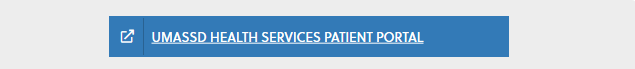 on the UMassD Health Services website https://www.umassd.edu/studentaffairs/health/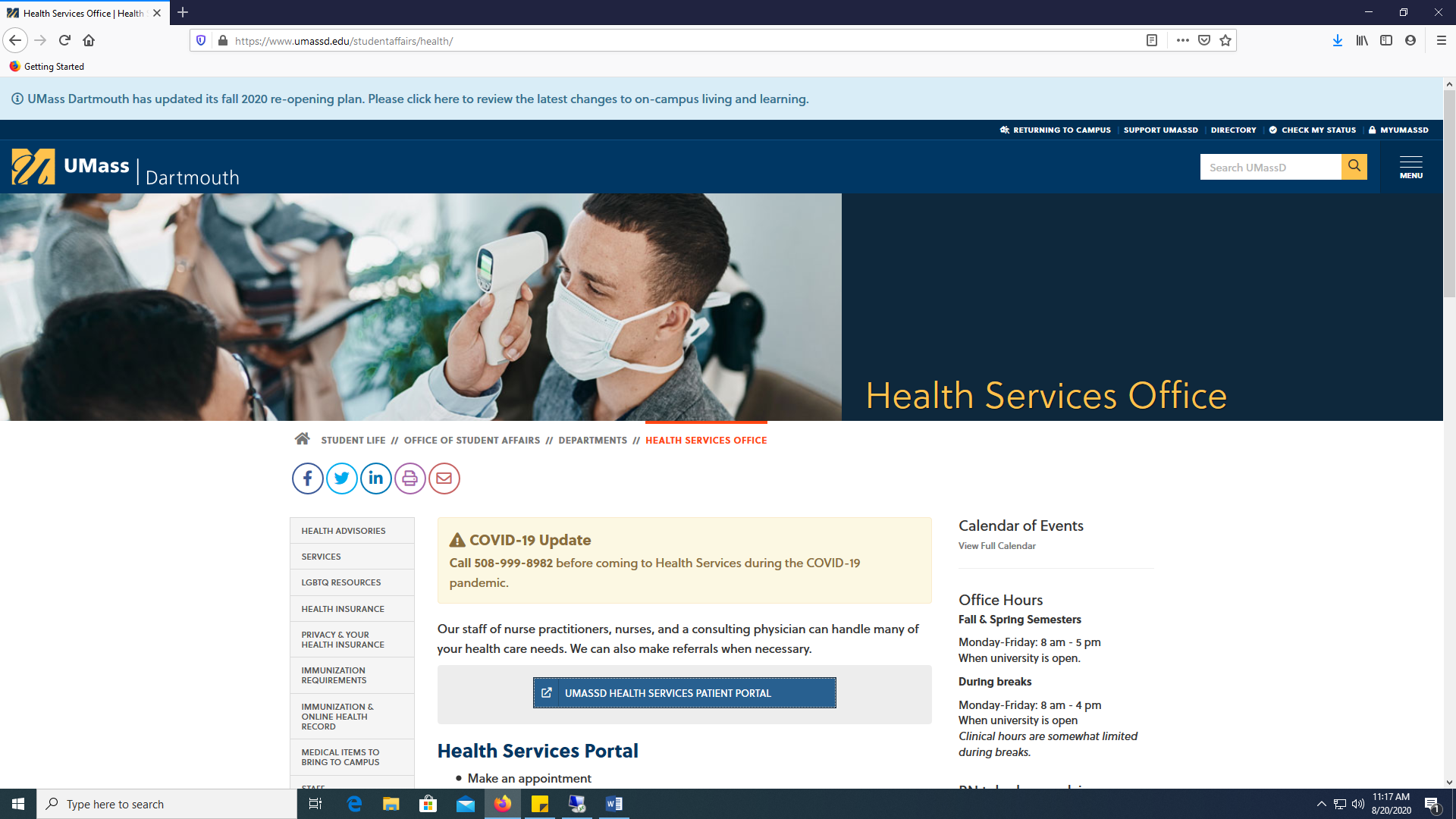 Log into the Portal with your UMassD username and password. Select the COVID-19 button.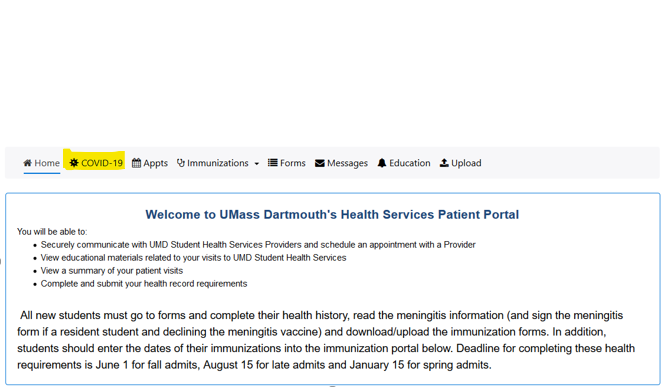 Click the Symptoms Tracker Form.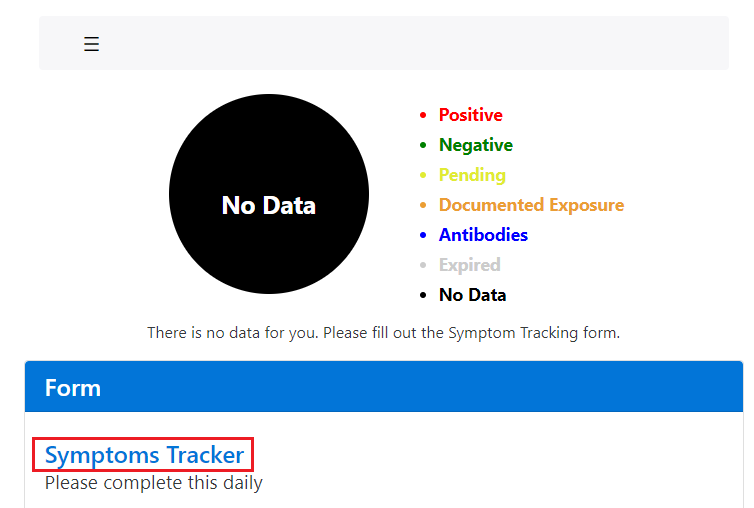 Complete the questions and select Submit when done. Your COVID Status will update on the Portal. You will see a colored indicator of your current COVID status. Expired (Gray) = your status is now expired, and you need to complete the Symptoms Tracker Form again to update your statusNo Data (Black) = you do not have a status. This is typically your status before you complete the Template Tracker Form for the first time. Negative (Green) = you are negative for symptoms or exposure. You are cleared to attend class and/or be on campus. Documented Exposure (Orange) = you have indicated a possible exposure to COVID-19 on your Symptoms Tracker Form. Please stay home and quarantine for 14 days following exposure. Please contact Health Services through the secure portal or call Health Services at 508-999-8982 during normal business hours for further instructions.Pending (Yellow) = you have a COVID-19 test pending. Please isolate until results have been received. Positive (Red) = you have indicated COVID-19 symptoms on your Symptoms Tracker Form. Please stay home and isolate for 10 days. Please contact Health Services through the secure portal or call Health Services at 508-999-8982 during normal business hours for further instructions.Please complete the Symptoms Tracker Form daily to update your COVID Status. 